Ryeish Green Sports Hub 3G and Grass Pitches  Spencers Wood Football Club user guide for visitors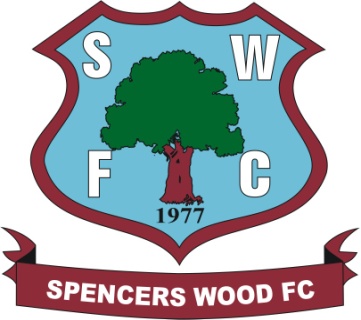 LocationHyde End Lane, Reading RG7 1EP (or 1ER). Signs point to “Oakbank School” as well as “Ryeish Green Sports Hub”, both of which are on the same site.From Hyde End Road enter at the small roundabout shared with the school. There are some parking spaces on each side of the road, but there is a bigger carpark on the left immediately after these and just before the road veers left into the leisure centre. DO NOT enter or use the school car park, which is through a gate on the right when you entered the grounds. Pitch LocationsSpencers Wood Football Club use the right-hand side of the 3G as you enter (as attached). Please note do not go onto the pitches until you are able to. Spectators are not allowed on the pitch and must watch from behind the respect line. The grass pitches are behind 3G pitch. The entrance to the grass is beside the left-hand corner of the rear of the 3G pitch as you approach.Facilities - In the sports hallThere are toilets in the hall. Toilets are open to the public, so note that Safeguarding rules need to be applied.There is a first aid room if necessary, plus a defibrillator at Reception. Our coaches will assist if these are needed.LitterPlease check for forgotten litter and clothing etc when you leave . There are bins at the entrance and exits to the 3G. Lost footballsUnfortunately, we have no access to the school adjacent to the pitches, which means that we are currently unable to access any footballs that may stray into its grounds from the 7v7 pitches.Nearest HospitalRoyal Berkshire
NHS Foundation Trust
Craven Road, Reading
RG1 5AN